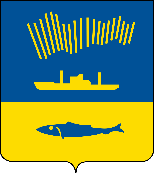 АДМИНИСТРАЦИЯ ГОРОДА МУРМАНСКАП О С Т А Н О В Л Е Н И Е   .  .                                                                                                            №     Во исполнение распоряжения Правительства Мурманской области от 24.06.2019 № 135-РП «О рейтинге муниципальных образований Мурманской области по итогам реализации механизмов поддержки социально ориентированных некоммерческих организаций и доступу негосударственных организаций к предоставлению услуг в социальной сфере, финансируемых за счет средств местных бюджетов» п о с т а н о в л я ю: 1. Утвердить Комплексную программу по поддержке социально ориентированных некоммерческих организаций (СОНКО) в городе Мурманске.2. Отделу информационно-технического обеспечения и защиты информации администрации города Мурманска (Кузьмин А.Н.) разместить настоящее постановление с приложением на официальном сайте администрации города Мурманска в сети Интернет.3. Редакции газеты «Вечерний Мурманск» (Хабаров В.А.) опубликовать настоящее постановление с приложением.4. Настоящее постановление вступает в силу со дня официального опубликования.5. Контроль за выполнением настоящего постановления возложить на заместителя главы администрации города Мурманска Левченко Л.М.Временно исполняющий полномочияглавы администрации города Мурманска                                 А.Г. ЛыженковПриложение к постановлению администрации города Мурманскаот__________ № _______Комплексная программа по поддержке  социально ориентированных некоммерческих организаций (СОНКО) в городе МурманскеПаспорт программыХарактеристика проблемы, решение которой осуществляется                                              путем реализации ПрограммыВзаимодействие органов муниципальной власти с социально ориентированными некоммерческими организациями, представляющими интересы различных групп населения,  является неотъемлемой частью работы, позволяющей осуществлять различные виды поддержки СОНКО, привлечение  к решению насущных городских проблем социально активной части населения города Мурманска. Это огромный потенциал, опираясь на который можно решать многие социально значимые проблемы. В реализации этого потенциала заинтересованы как социально ориентированные некоммерческие организации, так и органы местного самоуправления. С целью привлечения к конструктивному и равноправному диалогу представителей некоммерческого сектора и муниципальной власти, оказания поддержки социально ориентированным некоммерческим организациям  разработана «Комплексная программа по поддержке  социально ориентированных некоммерческих организаций (СОНКО) в городе Мурманске» (далее – Программа). Данная Программа содержит мероприятия, направленные на:	- на оказание  финансовой поддержки социально  ориентированным некоммерческим организациям, некоммерческим организациям на организацию и проведение мероприятий в сфере культуры;	- на оказание информационной поддержки социально ориентированным некоммерческим организациям, в том числе предоставляющим услуги  в сфере физической культуры и спорта, образования;	- на оказание консультационной поддержки социально ориентированным некоммерческим организациям, в том числе предоставляющим услуги  в сфере образования;	- предоставление социально ориентированным некоммерческим организациям льгот, отсрочек (рассрочек) по арендной плате за землю и пользование муниципальным имуществом.Реализация Программы дает возможность социально ориентированным некоммерческим организациям, воспользоваться мерами муниципальной поддержки,  повысить уровень экономической и деловой культуры представителей некоммерческих объединений. Запланированные мероприятия позволят организовать системный характер сотрудничества органов местного самоуправления и общественного сектора. 2. Основные цели и задачи подпрограммы, целевые показатели (индикаторы) реализации подпрограммы3. Перечень основных мероприятий подпрограммы3.1. Перечень основных мероприятий на 2019 - 2022 годы4. Обоснование ресурсного обеспечения подпрограммы5. Общая оценка вклада Программы в достижение соответствующей тактической цели социально экономического развития муниципального образования город МурманскПрограмма носит социально значимый характер. В результате ее реализации предполагается:- создать систему эффективного взаимодействия администрации города Мурманска с социально ориентированными некоммерческими организациями; - апробировать новые социальные технологии и реализовать эффективные механизмы взаимодействия администрации города Мурманска с социально ориентированными некоммерческими организациями; - создать условия для выявления социально значимых инициатив социально ориентированными некоммерческими организациями;- создание организационно-экономического механизма поддержки социально ориентированных некоммерческих организаций, включающий в себя расширенный и усовершенствованный механизм конкурсного распределения средств, а также  механизм достижения договоренностей о наиболее эффективных способах решения проблем местного сообщества.Наименование Программы      Комплексная программа по поддержке  социально ориентированных некоммерческих организаций (СОНКО) в городе Мурманске (далее – Программа)Тактическая цель социально-экономического развития, достижению которой способствует ПрограммаСоздание условий по поддержке социально ориентированных некоммерческих организаций (СОНКО) в городе МурманскеЦель Программы Содействие развитию устойчивого сектора социально ориентированных некоммерческих организаций в муниципальном образовании город МурманскЗадача Программы Оказание различных видов муниципальной поддержки социально ориентированным некоммерческим организациям.Целевые показатели (индикаторы)1.Количество СОНКО, принявших участие в мероприятиях.2. Количество СОНКО, которым предоставлены субсидии.3. Количество публикаций в СМИ.4.Количество СОНКО, которым оказана консультационная поддержка. 5.Количество СОНКО, которым предоставлены преференции. Краткая характеристика программных мероприятий       Программа включает в себя один основной блок, направленный на  реализацию мероприятий по оказанию различных видов муниципальной поддержки СОНКО:  финансовой, информационной, консультационной, предоставлению льгот, отсрочек (рассрочек) по арендной плате за землю и пользованию муниципальным имуществом Сроки реализации Программы2019-2022 годыОбъемы и источники финансирования, тыс. рублейБюджет муниципального образования город МурманскОжидаемые конечные результаты реализации Программы и показатели социально-экономической эффективности Увеличение числа социально ориентированных некоммерческих организаций, которым будут оказаны все виды поддержки Программы.№ 
п/пЦель, задачи и показатели (индикаторы)Ед. 
изм.Значение показателя (индикатора)Значение показателя (индикатора)Значение показателя (индикатора)Значение показателя (индикатора)№ 
п/пЦель, задачи и показатели (индикаторы)Ед. 
изм.Годы реализации
подпрограммыГоды реализации
подпрограммыГоды реализации
подпрограммыГоды реализации
подпрограммы№ 
п/пЦель, задачи и показатели (индикаторы)Ед. 
изм.2019202020212022Цель:  Содействие развитию устойчивого сектора социально ориентированных некоммерческих организаций в муниципальном образовании город МурманскЦель:  Содействие развитию устойчивого сектора социально ориентированных некоммерческих организаций в муниципальном образовании город МурманскЦель:  Содействие развитию устойчивого сектора социально ориентированных некоммерческих организаций в муниципальном образовании город МурманскЦель:  Содействие развитию устойчивого сектора социально ориентированных некоммерческих организаций в муниципальном образовании город МурманскЦель:  Содействие развитию устойчивого сектора социально ориентированных некоммерческих организаций в муниципальном образовании город МурманскЦель:  Содействие развитию устойчивого сектора социально ориентированных некоммерческих организаций в муниципальном образовании город МурманскЦель:  Содействие развитию устойчивого сектора социально ориентированных некоммерческих организаций в муниципальном образовании город Мурманск1Оказание различных видов муниципальной поддержки социально ориентированным некоммерческим организациямединиц42424242№ п/пЦель, задачи, основные мероприятияСрок   выполнения (квартал, год)ИсточникифинансированияОбъемы финансирования, тыс. руб.Объемы финансирования, тыс. руб.Объемы финансирования, тыс. руб.Объемы финансирования, тыс. руб.Объемы финансирования, тыс. руб.Показатели (индикаторы) результативности выполнения основных мероприятийПоказатели (индикаторы) результативности выполнения основных мероприятийПоказатели (индикаторы) результативности выполнения основных мероприятийПоказатели (индикаторы) результативности выполнения основных мероприятийПоказатели (индикаторы) результативности выполнения основных мероприятийПеречень организаций, участвующих в реализации основных мероприятий№ п/пЦель, задачи, основные мероприятияСрок   выполнения (квартал, год)ИсточникифинансированияВсего2019 год2020 год2021 год2022 годНаименование показателя, ед. измерения2019 год2020 год2021 год2022 годПеречень организаций, участвующих в реализации основных мероприятийЦель:   Содействие развитию устойчивого сектора социально ориентированных некоммерческих организаций в муниципальном образовании город МурманскЦель:   Содействие развитию устойчивого сектора социально ориентированных некоммерческих организаций в муниципальном образовании город МурманскЦель:   Содействие развитию устойчивого сектора социально ориентированных некоммерческих организаций в муниципальном образовании город МурманскЦель:   Содействие развитию устойчивого сектора социально ориентированных некоммерческих организаций в муниципальном образовании город МурманскЦель:   Содействие развитию устойчивого сектора социально ориентированных некоммерческих организаций в муниципальном образовании город МурманскЦель:   Содействие развитию устойчивого сектора социально ориентированных некоммерческих организаций в муниципальном образовании город МурманскЦель:   Содействие развитию устойчивого сектора социально ориентированных некоммерческих организаций в муниципальном образовании город МурманскЦель:   Содействие развитию устойчивого сектора социально ориентированных некоммерческих организаций в муниципальном образовании город МурманскЦель:   Содействие развитию устойчивого сектора социально ориентированных некоммерческих организаций в муниципальном образовании город МурманскЦель:   Содействие развитию устойчивого сектора социально ориентированных некоммерческих организаций в муниципальном образовании город МурманскЦель:   Содействие развитию устойчивого сектора социально ориентированных некоммерческих организаций в муниципальном образовании город МурманскЦель:   Содействие развитию устойчивого сектора социально ориентированных некоммерческих организаций в муниципальном образовании город МурманскЦель:   Содействие развитию устойчивого сектора социально ориентированных некоммерческих организаций в муниципальном образовании город МурманскЦель:   Содействие развитию устойчивого сектора социально ориентированных некоммерческих организаций в муниципальном образовании город МурманскЦель:   Содействие развитию устойчивого сектора социально ориентированных некоммерческих организаций в муниципальном образовании город Мурманск1Основное мероприятие: поддержка социально ориентированных некоммерческих организаций2019-2022     годыВсего вт.ч.МБКоличество СО НКО, принявших участие в мероприятиях, ед.424242421.1Предоставление субсидий социально ориентированным некоммерческим организациям2019-2022годыВсего вт.ч.МБ3200,0800,0800,0800,0800,0Количество СОНКО, которым предоставлены субсидии, ед.10101010КСПВООДМ1.2Предоставление субсидии некоммерческим организациям на организацию и проведение мероприятий в сфере культуры2019-2022годыВсего в т.ч.МБ112180,037180,025000,025000,025000,0Количество проведенных праздничных мероприятий, ед.9777Комитет по культуре администрации города Мурманска1.3Оказание информационной поддержки социально ориентированным некоммерческим организациям, в том числе предоставляющим услуги  в сфере физической культуры и спорта, образования2019-2022годыМБНе требует финансированияНе требует финансированияНе требует финансированияНе требует финансированияКоличество публикаций в СМИ, ед.10111111КСПВООДМ, комитет по физической культуре и спорту администрации города Мурманска, комитет по образованию администрации города Мурманска1.4.Оказание консультационной поддержки социально ориентированным некоммерческим организациям, в том числе предоставляющим услуги  в сфере образования2019-2022годыМБНе требует финансированияНе требует финансированияНе требует финансированияНе требует финансированияНе требует финансированияКоличество мероприятий, ед.5666КСПВООДМ,комитет по образованию администрации города Мурманска1.5.Предоставление социально ориентированным некоммерческим организациям льгот, отсрочек (рассрочек) по арендной плате за землю и пользование муниципальным имуществом2019-2022годыМБНе требует финансированияНе требует финансированияНе требует финансированияНе требует финансированияНе требует финансированияКоличествоСОНКО, которым предоставлены преференции, ед.17171717Комитет по экономическому развитию администрации города МурманскаВсего по подпрограмме:2019-2022 годыМБ:115380,037980,025800,025800,025800,0Источник финансированияВсего, тыс. руб.В том числе по годам, тыс. руб.В том числе по годам, тыс. руб.В том числе по годам, тыс. руб.В том числе по годам, тыс. руб.Источник финансированияВсего, тыс. руб.2019202020212022Всего по подпрограмме:115380,037980,025800,025800,025800,0в том числе за счет:115380,037980,025800,025800,025800,0средств бюджета муниципального образования город Мурманск115380,037980,025800,025800,025800,0